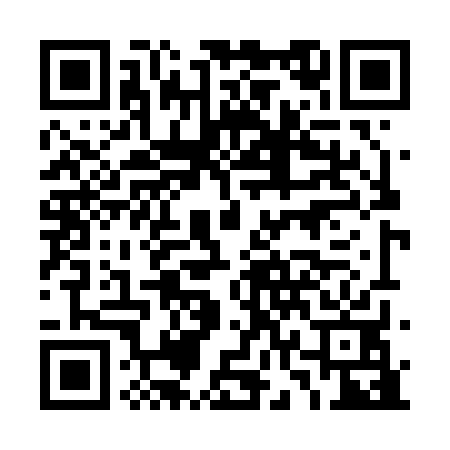 Prayer times for Addowali Basti, PakistanWed 1 May 2024 - Fri 31 May 2024High Latitude Method: Angle Based RulePrayer Calculation Method: University of Islamic SciencesAsar Calculation Method: ShafiPrayer times provided by https://www.salahtimes.comDateDayFajrSunriseDhuhrAsrMaghribIsha1Wed4:075:3312:123:486:528:192Thu4:065:3212:123:486:538:203Fri4:055:3112:123:486:548:214Sat4:035:3112:123:486:548:215Sun4:025:3012:123:486:558:226Mon4:015:2912:123:486:558:237Tue4:005:2812:123:486:568:248Wed3:595:2712:123:486:578:259Thu3:585:2712:123:486:578:2610Fri3:575:2612:123:486:588:2711Sat3:565:2512:123:486:598:2812Sun3:555:2512:123:486:598:2913Mon3:555:2412:123:487:008:3014Tue3:545:2312:123:487:008:3015Wed3:535:2312:123:487:018:3116Thu3:525:2212:123:487:028:3217Fri3:515:2212:123:487:028:3318Sat3:505:2112:123:487:038:3419Sun3:505:2112:123:487:048:3520Mon3:495:2012:123:487:048:3621Tue3:485:2012:123:487:058:3622Wed3:475:1912:123:487:058:3723Thu3:475:1912:123:487:068:3824Fri3:465:1812:123:487:078:3925Sat3:455:1812:123:487:078:4026Sun3:455:1712:133:487:088:4127Mon3:445:1712:133:487:088:4128Tue3:445:1712:133:487:098:4229Wed3:435:1712:133:487:098:4330Thu3:435:1612:133:487:108:4431Fri3:425:1612:133:487:118:44